НАЦИОНАЛЬНАЯ АКАДЕМИЯ НАУК ТАДЖИКИСТАНА ОТДЕЛЕНИЕ БИОЛОГИЧЕСКИХ НАУК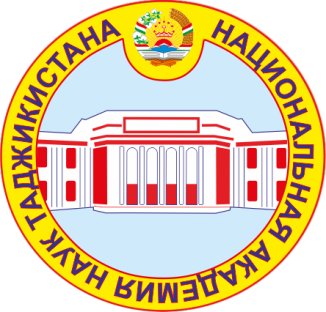 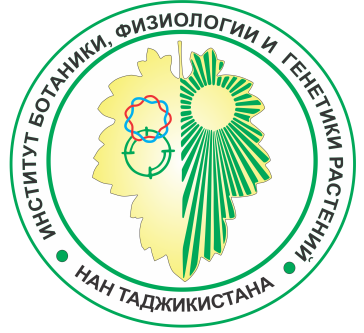 ИНСТИТУТ БОТАНИКИ, ФИЗИОЛОГИИ И ГЕНЕТИКИ РАСТЕНИЙПервое информационное письмоМеждународная научная конференция«Становление и развитие экспериментальной биологии в Таджикистане»,
посвященная 90-летию со дня рождения академика Ю.С. Насырова 
Уважаемые коллеги!Национальная академия наук Таджикистана, Отделение биологических наук, Институт ботаники, физиологии и генетики растений приглашает Вас принять участие в работе Международной научной конференции «Становление и развитие экспериментальной биологии в Таджикистане»,
посвященной 90-летию со дня рождения Заслуженного деятеля науки Таджикистана, Лауреата Государственной премии им. Абуали ибн Сино, основателя и первого директора Института физиологии и биофизики растений Академии наук Таджикистана, академика Ю.С. Насырова, которая состоится 24 августа 2022 г. в г. Душанбе, Республика Таджикистан.На конференции намечается заслушать и обсудить доклады по следующим направлениям:Современные проблемы физиологии и биохимии растений;Фотосинтез и повышение продуктивности растений; Селекционно-генетические методы (мутагенез, генная инженерия, био - и нанотехнология и др.) повышения продуктивности и устойчивости растений в условиях изменения климата;Сохранение и рациональное использование биоразнообразия и генетических ресурсов, биологическая и продовольственная безопасность.Заявки на участие в конференции (с указанием почтового адреса и e-mail) и тезисы докладов Оргкомитет конференции будет принимать до 1 июля 2022 г. Материалы конференции будут опубликованы. Оргкомитет оставляет за собой право отбора присылаемых материалов.Тезисы докладов (объемом не более двух страниц компьютерного текста) следует прислать по электронной почте в адрес Оргкомитета. Оргкомитет Международной конференции будет благодарен за распространение настоящего информационного сообщения всем заинтересованным лицам. Форма докладов. В рамках конференции запланировано проведение пленарных, секционных заседаний и Круглого стола. Желающим выступить с научными докладами просим подать тезисы в объеме не более 2 стр. для включения в программу конференции. Тезисы докладов необходимо представить в формате А4 (210 х 297 мм) через 1.5 интервала (Microsoft Word, шрифт Times New Roman, шрифт 12 пт),). В заглавии прописными буквами указать название работы, посередине фамилия автора, ниже название учреждения с указанием адреса э-почты. Каждый участник может быть автором (соавтором) не более двух тезисов. Тезисы принимаются в электронном виде до 1 июля 2022 г. по э-почте: mekhri.sufieva@mail.ruРабочий язык конференции: таджикский, русский и английский.Издание материалов конференции. Издание сборника тезисов предполагается к началу работы конференции. Ответственность за достоверность и научную новизну предоставляемых материалов несут авторы. Оргкомитет оставляет за собой право отклонять публикации, не соответствующие тематике и содержанию конференции или не соответствующие предъявляемым требованиям.Регистрация. Для участия в работе конференции необходимо заполнить регистрационную форму и отправить по э-почте: mekhri.sufieva@mail.ru до 1 июля 2022 г.Регистрационная формаВторое информационное письмо о включении доклада в программу, дате и условиях проведения конференции будет направлено до 1 августа 2022 г. Приглашение и программа конференции будут направлены ее участникам до 15 августа 2022 г.Контактная информация:Адрес: 734025 г. Душанбе, проспект Рудаки, 33, Национальная академия наук Таджикистана, Отделение биологических наук НАНТ.Тел.: (+992 37) 221-61-16; 221-19-18.Э-почта: mekhri.sufieva@mail.ru Оргкомитет конференции ОРГАНИЗАЦИОННЫЙ КОМИТЕТМеждународной конференции«Становление и развитие экспериментальной биологии в Таджикистане»,
посвященной 90-летию со дня рождения академика Ю.С. НасыроваПредседатель:Фарход Рахими	– Президент НАНТ, академик НАНТ.Заместители:Саидов Абдусаттор Самадович – вице-президент НАНТ, председатель Отделения биологических наук НАНТ, член-корр. НАНТ.Махмадерзода Усмон– ректор Таджикского аграрного университета им. Ш. Шотемур, д.с/х.н., профессор, член-корр. ТАСХН.Ответственный секретарь:Гулов Саидали Мамурович – профессор Таджикского аграрного университета	 им. Ш. Шотемур, член-корр. НАНТ.Члены оргкомитета:М.М.Якубова – научный консультант Центра инновационной биологии и медицины НАНТ, академик НАНТ.Х.Х.Хисориев – главный научный сотрудник ИБФиГР НАНТ, академик НАНТ.О.А.Акназаров - главный научный сотрудник ИБФиГР НАНТ, академик НАНТ.Х.А.Абдуллаев – заведующий лабораторией фотосинтеза и продуктивности растений ИБФиГР НАНТ, член- корр. НАНТ.К.А.Алиев – заведующий лабораторией молекулярной биологии и биотехнологии ИБФиГР НАНТ, член- корр. НАНТ. А.А.Абдуллаев – заведующий лабораторией биохимии фотосинтеза ИБФиГР НАНТ, член- корр. НАНТ. Б.Г.Бобозода	–	директор	ИБФиГР НАНТ, к.б.н.Ф.Ю. Насырова – заведующая лабораторией биобезопасности ИБФиГР НАНТ, д.б.н., профессорМ.Х. Шукурова – ученый секретарь ИБФиГР НАНТ, к.б.н.И.С. Каспарова – ведущий научный сотрудник лаборатории молекулярной биологии и биотехнологии ИБФиГР НАНТ, к.б.н. М.М. Суфиева - ученый секретарь Отделения биологических наук НАНТ. ФамилияИмяДолжностьУченая степеньОрганизацияАдресТелефонЭл. почтаТема доклада